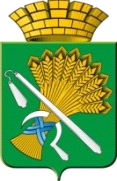 АДМИНИСТРАЦИЯ КАМЫШЛОВСКОГО ГОРОДСКОГО ОКРУГАП О С Т А Н О В Л Е Н И Еот 16.09.2020  N 610      Об изъятии земельного участка и находящихся на нем объектов недвижимого имущества для муниципальных нужд в связи с признанием многоквартирного жилого дома по адресу: Свердловская область, город Камышлов, улица Карла Маркса, дом 51 аварийным и подлежащим сносуВ соответствии с главой VII.I Земельного кодекса Российской Федерации, статьей 32 Жилищного кодекса Российской Федерации, статьей 279 Гражданского кодекса Российской Федерации, Федеральным законом от 06.10.2003 №131-ФЗ «Об общих принципах организации местного самоуправления в Российской Федерации», муниципальной адресной программой «Переселение граждан из аварийного жилищного фонда с учетом необходимости развития малоэтажного жилищного строительства на 2013-2017 годы», утвержденной постановлением главы Камышловского городского округа от 07.05.2013 года №904, в связи с признанием многоквартирного дома по адресу: Свердловская область, город Камышлов, улица Карла Маркса, дом 51 аварийным и подлежащим сносу, администрация Камышловского городского округа,ПОСТАНОВЛЯЕТ:Изъять для муниципальных нужд Камышловского городского округа путем предоставления возмещения собственникам:-земельный участок, с кадастровым номером 66:46:0103002:1436, общей площадью 1218,0 кв.м. расположенный по адресу: Свердловская область, город Камышлов, улица Карла Маркса, дом 51, принадлежащий на праве общей долевой собственности собственникам помещений многоквартирного жилого дома;-нежилое помещение по адресу: Свердловская область, город Камышлов, улица Карла Маркса, дом 51, с кадастровым номером 66:46:0000000:263, общей площадью 47,9 кв.м.;-нежилое помещение по адресу: Свердловская область, город Камышлов, улица Карла Маркса, дом 51, с кадастровым номером 66:46:0103002:1527, общей площадью 49,0 кв.м.;-нежилое помещение по адресу: Свердловская область, город Камышлов, улица Карла Маркса, дом 51, с кадастровым номером 66:46:0103002:1526, общей площадью 87,8 кв.м.2. Комитету по управлению имуществом и земельным ресурсам администрации Камышловского городского округа (Михайлова Е.В.) в течение десяти дней со дня подписания настоящего постановления:-направить копию настоящего постановления правообладателю изымаемой недвижимости, в порядке, установленном статьей 56.6 Земельного кодекса Российской Федерации;-направить копию настоящего постановления в Управление Федеральной службы государственной регистрации, кадастра и картографии по Свердловской области;-провести мероприятия по определению размера возмещения за изымаемое имущество;-подготовить и направить собственнику изымаемой недвижимости проект соглашения об изъятии недвижимости в порядке, установленном законодательством Российской Федерации;3. Настоящее постановление опубликовать в газете «Камышловские известия» и разместить на официальном сайте администрации Камышловского городского округа в информационно-телекоммуникационной сети «Интернет».4. Настоящее постановление действует в течение трех лет со дня его подписания.5. Контроль за исполнением настоящего постановления возложить на первого заместителя главы администрации Камышловского городского округа Бессонова Е.А. Глава Камышловского городского округа	       	                                     А.В. Половников